  https://yadi.sk/d/15IMZAHrddZSz - ссылка, чтобы скачать презентацию для урокаТема: «Решение задач на нахождение  числа по его дроби».Цели урока:Образовательная: формирование умений применять полученные знания при решении задач на нахождении числа по его дроби Продолжить формирование умения самоконтроля, взаимоконтроля. Развивающая:способствовать развитию логического мышления, памяти;развивать  способность анализировать ситуацию и оценивать  результаты деятельности; развивать самостоятельность и внимание. Воспитательная: воспитание интереса к предмету на основе использования мультимедийных возможностей компьютера; воспитание аккуратности при оформлении работы. Воспитывать навыки коммуникативной деятельности.Тип урока: применение новых знаний при решении задач (урок закрепления)Оборудование: экран, ПК, проектор, презентация, карточки, учебник .Ход урока1. Организационный момент–Здравствуйте, ребята! Садитесь. Ребята, у меня сегодня хорошее настроение. А, какое настроение у вас? Покажите мне смайлик, соответствующий вашему настроению. Как много улыбок!  Проверка домашнего задания. Тест «Отгадай слово».1.В школе 85 учеников приняли участие в олимпиаде, что составляет 1/10всех учеников. Сколько учеников в школе? 850-Ь; 750-Щ; 520-Х.2.Найдите 40% от 90.   300-А; 36-Р; 360-К.3.В парке 120 деревьев. 5/6 из них березы. Сколько берез в парке?15-М; 18-Л; 100-Б.4.Турист прошел 50% пути, что составляет 16км. Каков путь туриста?     320-Г; 8-У; 32-Д.5.В хоре 54 мальчика, что составляет 3/5 всего хора.. Сколько человек в хоре?    150-Х; 90-О; 42-Э.Ответ: дробь.Ребята, по утрам все  делают  зарядку. Но зарядка нужна и нашему мозгу. Не зря говорят что «Математика – гимнастика ума». Давайте и мы займемся этой увлекательной гимнастикой.  Разгадаем ребус. Какую новую тему мы с вами только, что изучили? … Итак, тема  нашего урока:…А девизом урока будет изречение немецкого поэта Иоганна Вольфганга Гёте « Мало знать, надо и применять». Ребята, как вы понимаете это высказывание?... Какова цель нашего урока?..Применение полученных знаний при решении задач на нахождении числа по его дроби.Итак, что же  мы знаем?1.Как умножить дробь на дробь?2.Как разделить дробь на дробь?3.Как найти дробь от числа?4.Как найти число по его дроби?Применяем!!!Решить задачу:В 6 классе 18 девочек, это составляет  числа всех учащихся класса. Сколько всего учащихся в классе?  Решить задачу:Возраст Сергея составляет возраста отца. Сколько лет отцу, если Сергею 12лет.Физкультминутка Работа у доски №661  (Панин)                           №688 (Сергеев)Самостоятельная работа №1.Вариант 1.Найдите  от 20. (8)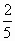 Найдите число,  которого равны 36. (48)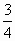 Если 7 % пути составляют 56 км, то чему равен весь путь? (800)Вариант 2.Найдите  от 24.  (16)Найдите число,  которого равны 30. (40)Если 8 % пути составляют 56 км, то чему равен весь путь? (700)Самостоятельная работа  № 2  по карточкам с задачами различной степени сложности. Если ученик довольно успешно справляется с задачами низкого уровня, может взять карточки с более сложными задачами.На “3”:Карточка 1До привала туристы прошли 18 км. По карте они определили, что это 2/5 всего маршрута. Какова длина всего маршрута? (45 км)Карточка 2В игре участвовало 15 учащихся. Что составило 5/6 всех учащихся класса. Сколько учащихся в классе? (18 человек)Карточка 3Преодолев 36 км, бегун пробежал 3/4 дистанции. Определите длину дистанции.(48 км)На “4”:Карточка 1Иван посадил 2/5 всех саженцев яблонь, Пётр – треть, а Антон  последние 8 яблонь. Сколько яблонь посадили? (30 яблонь).Карточка 2В школьном саду 40% всех деревьев – яблони, 25% — вишни, 28% — сливы. Остальные 14 деревьев – груши. Сколько всего деревьев в школьном саду? (200 деревьев)Карточка 3В школе всех учащихся ученики начальных классов. Сколько учеников в школе, если в старших классах 26 человек. (48)На “5”:Карточка 1 – № 662 (300 т)Карточка 2 – № 664 (576 га)Карточка 3В киоске в первый день продали 40% всех тетрадей, во второй день 3/5 того, что продали в первый, в третий – остальные 864 тетради. Сколько тетрадей продал киоск за три дня?  (2400)Рефлексия.  Вспомним девиз урока «Мало знать, надо и применять»Удалось ли вам на уроке применить свои знания? Подведем итог урокаУрок был полезен для меня, я много и хорошо работал на уроке, я понимал всё, о чем говорилось на уроке. Мне было комфортно на уроке.            Пользы от урока я получил мало, я не очень    понимал, о чём идет речь на уроке, к ответам на уроке я был плохо готов.Домашнее задание:1.Творческое задание: составить задачу самому на тему данного урока.